Об установлении особого противопожарного режима на территории Невьянского городского округа
В соответствии с Федеральным законом 21 декабря 1994 года № 69-ФЗ 
«О пожарной безопасности», Федеральным законом от 6 октября 2003 года 
№ 131-ФЗ «Об общих принципах организации местного самоуправления в Российской Федерации», постановлением Правительства Российской Федерации от 16.09.2020 № 1479 «Об утверждении правил противопожарного режима в Российской Федерации», постановлением Правительства Свердловской области № 248-ПП от 06.04.2023 «Об установлении особого противопожарного режима в Свердловской области» и в целях обеспечения пожарной безопасности жилищного фонда, промышленных объектов, учреждений, расположенных в границах Невьянского городского округа, в весенне-летний пожароопасный период 2023 года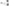 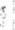 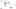 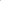 ПОСТАНОВЛЯЕТ:Установить на территории Невьянского городского округа особый противопожарный режим с 15.04.2023 до особого распоряжения.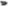 В период особого противопожарного режима на территории Невьянского городского округа запретить:разведение костров;сжигание стерни, пожнивных и порубочных остатков, мусора, травы на открытых площадках, в том числе на индивидуальных приусадебных участках, в коллективных садах, на территориях организаций и предприятий, в лесных массивах;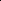 проведение сельскохозяйственных палов и иное выжигание сухой травянистой растительности. в том числе вдоль железных дорог, под линиями электрических проводов, проходящих через территории лесных насаждений;проведение пожароопасных работ в населенных пунктах, на лесных участках и торфомассивах;проведение фейерверков и запуск бытовой пиротехники 
1-3 класса на придомовых территориях, в местах общего пользования, местах с массовым пребыванием людей, за исключением мест, специально определенных для этих целей постановлением администрации Невьянского городского округа, а также на территориях муниципальных объектов;проведение лесозаготовок и использование техники на полевых работах, не имеющей искрогасителей;на объектах транспортной инфраструктуры в полосе отвода разводить костры и сжигать хворост, порубочные материалы, а также оставлять сухостойные деревья и кустарники;гражданам в районе частной застройки, допущение в противопожарных расстояниях между зданиями, сооружениями и строениями наличия сухой травянистой растительности, стерни, складирование горючих материалов, мусора и иных отходов;сжигание порубочных остатков, мусора, отходов в открытых металлических емкостях, бочках, баках, ямах и в иных приспособлениях;разведение открытого огня, в том числе приготовление пищи на углях в бочках, мангалах, жаровнях, ямах и иных приспособлениях;приготовление пищи в лесах, городских лесопарках и прилегающих к ним территориях, как с использованием открытого огня, так и на углях;проведение пожароопасных работ;складирование горючих материалов (легко воспламеняющихся и горючих жидкостей, деревянных досок, парубков и т.п.) на придворовой территории общего пользования с расстоянием менее З метров от «красной линии» проезда (края проезжей части);наличие временных строений, установленных в противопожарных расстояниях между застройкой в населенных пунктах и лесными насаждениями, а также в противопожарных разрывах между зданиями в населенных пунктах.На время действия особого противопожарного режима рекомендовать:гражданам в районах частной застройки у каждого жилого строения установить резервуар (бочку, емкость и т.п.) с водой, иметь первичные средства пожаротушения (огнетушитель, ведро, лопату и т.д.);председателям дачных и садоводческих некоммерческих объединений:- проводить разъяснительную работу о мерах пожарной безопасности и действиях в случае возникновения пожара среди собственников (арендаторов) индивидуальных жилых домов и дачных домиков;- обеспечить территории садоводческих (дачных) объединений противопожарным водоснабжением путем подключения к наружным водопроводным сетям либо путем устройства противопожарных водоемов или резервуаров;- провести мероприятия по очистке территорий, прилегающих к лесу от сухой травянистой растительности, пожнивных остатков, мусора и других горючих материалов, отделения леса противопожарными минерализованными полосами и иными противопожарными барьерами, соблюдая требования по противопожарным расстояниям от границ территории садоводческих (дачных) объединений до лесных насаждений;- исключить:а) из противопожарных расстояний горючие материалы (наличие сухой травянистой растительности, стерни, складирование горючих материалов, мусора и иных отходов), ликвидировать временные строения;б) сжигание порубочных остатков, мусора, отходов в открытых металлических емкостях, бочках, баках, ямах и в иных приспособлениях;в) разведение открытого огня, в том числе приготовление пищи на углях в бочках, мангалах, жаровнях, ямах и иных приспособлениях;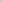 - обеспечить наличие средств связи для взаимодействия с единой дежурно-диспетчерской службой Невьянского городского округа 
(далее - ЕДДС НГО - «112»), определить порядок вызова пожарной охраны;- обеспечить наличие первичных средств пожаротушения (мотопомпа, огнетушитель, ведро, багор, лопата и т.п.);- обеспечить проезд (подъезд) автотранспорта ко всем индивидуальным садовым участкам, объединенными в группы, и объектам общего пользования;4. Руководителям предприятий, организаций и учреждений всех форм собственности:1) издать приказы об организации дежурства руководителей и работников (сотрудников, служащих, персонала) с начала и до окончания действия особого противопожарного режима;2) провести противопожарные инструктажи среди руководителей и работников (сотрудников, служащих, персонала);3) провести превентивные мероприятия по обеспечению пожарной безопасности на подведомственных объектах и прилегающих к ним территориях;4) исключить:- из противопожарных расстояний горючие материалы (наличие сухой травянистой растительности, стерни, складирование горючих материалов, мусора и иных отходов), ликвидировать временные строения;- сжигание порубочных остатков, мусора, отходов в открытых металлических, емкостях, бочках, баках, ямах и в иных приспособлениях;- разведение открытого огня, в том числе приготовление пищи на углях в бочках, мангалах, жаровнях, ямах и иных приспособлениях;5) обеспечить наличие средств связи для взаимодействия с 
ЕДДС НГО - «112», определить порядок вызова пожарной охраны;6) обеспечить наличие первичных средств пожаротушения (мотопомпа, огнетушитель, ведро, багор, лопата и т.п.);7) обеспечить проезд (подъезд) автотранспорта;8) обеспечить территорию и здания наружным противопожарным водоснабжением;9) в случае необходимости обеспечить техникой для тушения пожара;10) создать запасы горюче-смазочных материалов и первичных средств пожаротушения.5. Физическим и юридическим лицам, арендующим лесные участки в границах Невьянского городского округа:1) организовать готовность к выполнению задач и дежурство членов лесопожарных формирований на подведомственной территории;2) обеспечить наличие первичных средств пожаротушения (мотопомпа, огнетушитель, ведро, багор, лопата и т.п.);3) обеспечить территорию и здания наружным противопожарным водоснабжением путем устройства противопожарных водоемов или резервуаров;4) в случае необходимости, обеспечить техникой для тушения пожара;5) создать запасы горюче-смазочных материалов и первичных средств пожаротушения;6) обеспечить проезд (подъезд) автотранспорта;7) провести подготовку и инструктаж работников, отвечающих за пожарную безопасность. по алгоритму действий и передачи информации в 
ЕДДС НГО - «112», в Невьянский участок государственного бюджетного учреждения Свердловской области «Уральская база авиационной охраны лесов» в случае обнаружения пожара в лесном массиве, в том числе для организации тушения пожаров;8) обеспечить наличие средств связи;9) осуществлять в соответствии с планами противопожарного устройства лесов, составленными при лесоустройстве, строительство наземных наблюдательных пунктов в виде вышек, мачт и других сооружений различной конструкции, позволяющих вести наблюдение за появлением над пологом леса признаков возникающего пожара; 10) исключить:- сжигание порубочных остатков, мусора. отходов в открытых металлических емкостях, бочках, баках, ямах и в иных приспособлениях:- разведение открытого огня, в том числе приготовление пищи на углях в бочках, мангалах, жаровнях, ямах и иных приспособлениях;6. Собственникам и арендаторам земельных участков, расположенных в границах Невьянского городского округа:1) обеспечить проведение мероприятий по очистке территорий, прилегающих к лесу от сухой травянистой растительности, пожнивных остатков, мусора и других горючих материалов;2) провести работы по отделению леса противопожарными минерализованными полосами и иными противопожарными барьерами;3) собственникам сельскохозяйственных угодий принять меры по защите от зарастания сорной растительностью, деревьями и кустарниками, своевременному проведению сенокошения и сенокоса, уделив особое внимание содержанию противопожарных минерализованных полос и противопожарных расстояний до лесных насаждений;4) создать запас воды для ликвидации возгораний;5) не допускать захламления земельных участков и подъездов к ним.7. Отделу гражданской защиты и мобилизационной работы администрации Невьянского городского округа совместно с начальниками и специалистами управлений населенными пунктами администрации Невьянского городского округа, членами добровольной пожарной дружины Невьянского городского округа:1) информировать население через средства массовой информации, общих собраниях в населенных пунктах, сельских сходах, об установлении на территории Невьянского городского округа особого противопожарного режима;2) провести разъяснительную работу среди населения о необходимости соблюдения правил пожарной безопасности в лесах;3) разместить на информационных стендах памятки, листовки и другие материалы о необходимости соблюдения правил пожарной безопасности в лесах;4) привести в рабочее состояние первичные средства пожаротушения (мотопомпа, огнетушитель, ранцевый лесной огнетушитель, ведро, багор, лопата и т.п.).8. Контроль за исполнением настоящего постановления возложить на заместителя главы администрации Невьянского городского округа по вопросам реализации инвестиционных проектов, строительству, архитектуре и управления муниципальным имуществом А.В. Суркова.9. Опубликовать настоящее постановление в газете «Муниципальный вестник Невьянского городского округа» и разместить на официальном сайте Невьянского городского округа в информационно-телекоммуникационной сети «Интернет».13.04.2023№623-пг. Невьянскг. Невьянскг. Невьянскг. Невьянскг. Невьянскг. НевьянскГлава Невьянскогогородского округа А.А. БерчукВставитьЭП